Poniedziałek, 27.04.2020Cel: Usprawnianie umiejętności dodawania i odejmowania w zakresie 100, doskonalenie umiejętności manualnych.Oblicz działania. Zamaluj kwadraty dowolnymi kredkami i pokoloruj rysunek zgodnie z podanym kodem.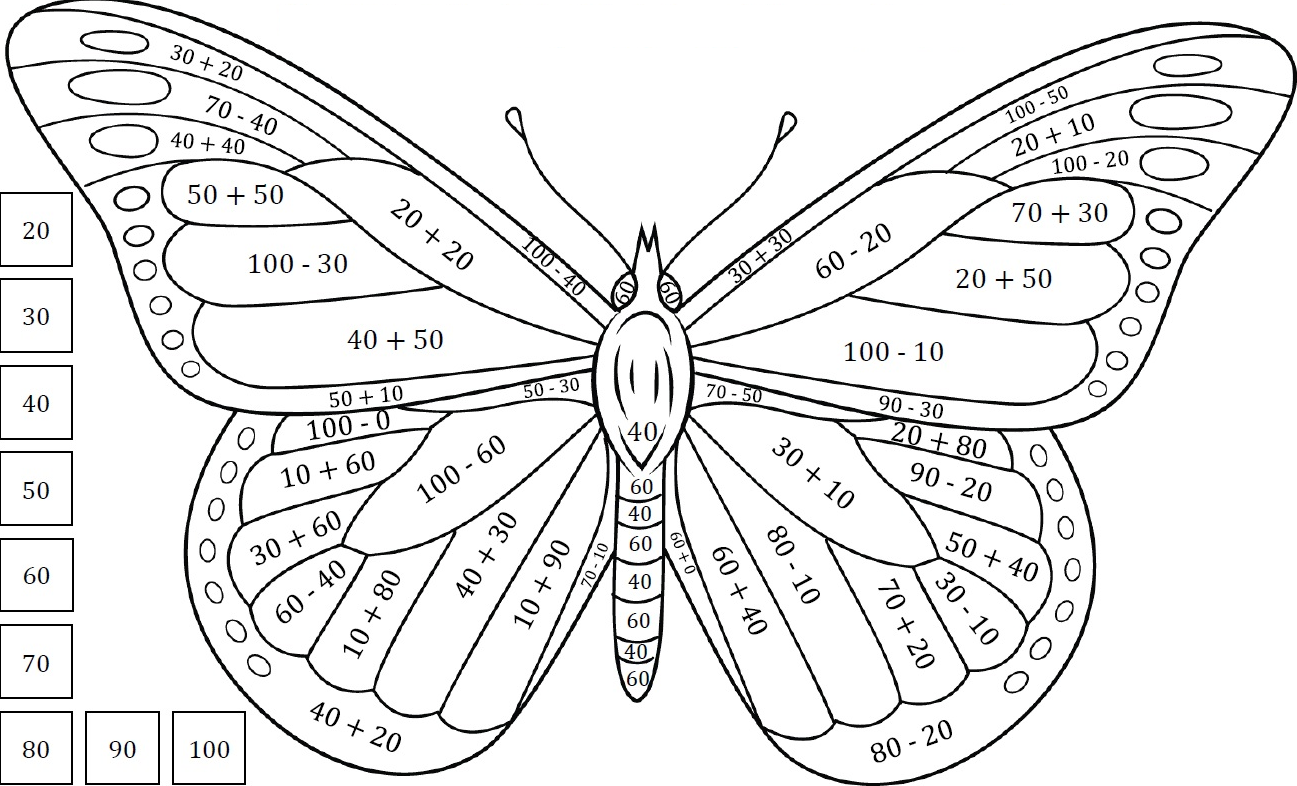 